ПОВЕСТКА ДНЯКомитета по аудиту общественно значимых организаций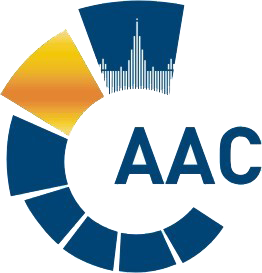 САМОРЕГУЛИРУЕМАЯ ОРГАНИЗАЦИЯ АУДИТОРОВ АССОЦИАЦИЯ «СОДРУЖЕСТВО» 
член Международной Федерации Бухгалтеров (IFAC)(ОГРН 1097799010870, ИНН 7729440813, КПП 772901001) 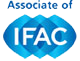 119192, г. Москва, Мичуринский проспект, дом 21, корпус 4. т: +7 (495) 734-22-22, ф: +7 (495) 734-04-22, www.auditor-sro.org, info@auditor-sro.org Дата проведения    - 14 февраля 2020 годаМесто проведения -  г. Москва, Садовническая наб., 77, (БЦ Аврора, под. 2) (офис ООО «Эрнст энд Янг»)Начало заседания   -  с 10.00 до 13.00Форма проведения заседания - очная №ВопросДокладчик1Взаимодействие с Комитетом по профессиональной этике и независимости аудиторов по вопросу выработки действенных механизмов против нарушения Кодекса этики.Сопредседатель КАО Заместитель Генерального директора ООО «Эрнст энд Янг» Буян Игорь Анатольевич2Предложения Комитета по аудиту ОЗО по основным направлениям совершенствования законодательства об аудиторской деятельности. Сопредседатель КАО, Генеральный директор ООО «Кроу Русаудит»Самойлов Евгений ВладимировичЧлен Комитета по аудиту ОЗО,Заместитель председателя Комитета СРО ААС по правовым вопросам аудиторской деятельности, член РО САД, член Экспертного Совета ГД РФ, Генеральный директор ООО "МКПЦН-Консультант"Малофеева Наталья АнатольевнаНезависимый член Правления, управляющий директор по взаимодействию с органами власти ПАО Московская биржа, сопредседатель РГ по реализации механизма «регуляторной гильотины» в отношении регулирования СРО аудиторовГусаков Владимир Анатольевич3О доведении до членов Комитета по аудиту ОЗО решений, принятых на заседании Правления СРО ААС 07.02.2020 г.(Создание Комитетов, переименование Комитетов и утверждение составов Комитетов и Комиссий).Сопредседатель КАО Буян И.А.4О подготовка мнения Комитета ОЗО по проекту КоАПЧлен Комитета по аудиту ОЗО Малофеева Наталья Анатольевна5Рассмотрение поступивших заявок от кандидатов в Комитет по аудиту ОЗО.Сопредседатель КАО Буян И.А.Сопредседатель КАО, Самойлов Евгений Владимирович6О создании рабочей группы по работе Комитетов и Комиссий СРО ААС.Сопредседатель КАО Буян И.А.7Об утверждении состава Рабочих групп Совета по осуществлению ВККР аудиторских организаций при Федеральном казначействе РФ.Сопредседатель КАО Буян И.А.8О формировании Кандидатов от КАО в Комитет по стандартизации и методологии учета и отчётности.Сопредседатель КАО Буян И.А.9Взаимодействие КАО с Регионами (Территориальными отделениями СРО ААС).Сопредседатель КАО Буян И.А.10Рассмотрение мнений и предложений от членов Комитета по аудиту ОЗО по запросу, поступившему от Комиссии по контролю качества. Формирование аргументированной позиции.Сопредседатель КАО Буян И.А.11Утверждение плана работы Комитета по аудиту ОЗО на 1-е полугодие 2020 года.Сопредседатель КАО Буян И.А.12Об утверждении Регламента формирования предложений по изменению состава Комитета по аудиту ОЗО.Сопредседатель КАО Буян И.А.13Разное